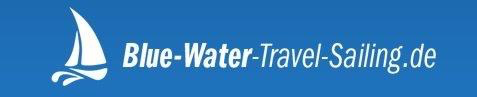 Hello Melanie and Sven,I / We am/are interested at the Sailingfrom ………2018 (Start Harbour…………….………….)to ……………2018 (Finish Harbour…………………….).AdressFirst and Surname: ……………………………………………………………………………………First-  and Surname 2. Person: ………………………………………………………………………First- and Surname 3. Person:  ………………………………………………………………………First- and Surname 4. Person: ……………………………………………………………………….Complete Adress:…………………………………………………………………………………………………………..Adress 2. Person: ……………………………………………………………………………………..Adress 3. Person: ……………………………………………………………………………………..Adress 4. Person: ……………………………………………………………………………………..Born on and Nationality:…………………………………………………………………………………………………………………………………………………………………………………………………………………………extended InformationsWich Sailing Experience had  you? ………………………………………………………………………………………………………….………………………………………………………………………………………………………….Which Language do you speak?…………………………………………………………………………………………………………..…………………………………………………………………………………………………………..Have you a Profile on Facebook / Linked / Xing /Instagram / Google+ or your own homepage…………………………………………………………………………………………………………..……………………………………………………………………………………………………………E-Mail Adress: …………………………………………………………………………………………………………..……………………………………………………………………………………………………………Telephone Number: …………………………………………………………………………………………………………………………………………………………………………………………………………………………What are you interested in? ( Mark with a cross where applicable)…………………………………………………………………………………………………………………………………………………………………………………………………………………………  Individuell Adventure Holidays Gourmet Sailing Trip with culinary Highlights Skipper Training in German - Main Focus freely selectable  Sailing Training in German - ,,Classic Sailing’’ and Navigation Miles Trip at least ………………..  Sea Miles  Ocean Crossing Wishes for the Occupancy: I/ We want Sail just with the Skipper/- Couple, without other People (look at the General Information) I/ We agreeable with a 3./ 4. Crewmember I want book a Cabin for a Single Person ( look at the General Information)  What Cabin want you ? Bunk Bed Cabin - 900 € / Week ( 450 € / Person) Double Bed Cabin - 1100 € / Week ( 550 € / Person) Master Suite Cabin - Price after requestHave you Questions? …………………………………………………………………………………………………………………………………………………………………………………………………….regards